Viele Freunde, viele Follower – so sieht das Glück aus? Dann hat der römische Philosophie Seneca einige Überraschungen bereit:Anerkennungerfahren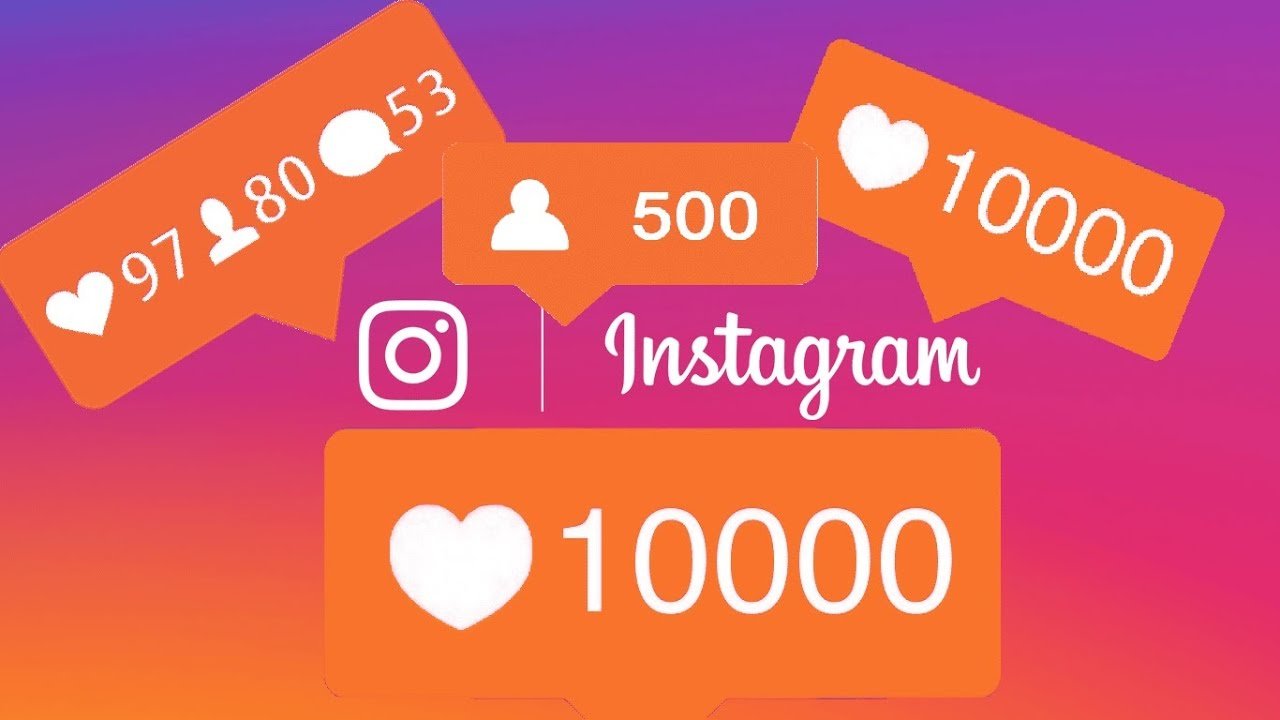 51015202530     Quid tibi vitandum <esse> praecipue existimes, quaeris? Turbam. […]Inimica est multorum conversatio: nemo non aliquod nobis vitium aut commendat aut imprimit aut nescientibus allinit.        Utique quo maior est populus,             cui miscemur, hoc periculi plus est. Nihil vero tam damnosum bonis moribus      quam in aliquo spectaculo desidere; tunc enim per voluptatem facilius vitia subrepunt. Quid me existimas dicere? avarior redeo, ambitiosior, luxuriosior? Immo vero crudelior et inhumanior <redeo>,         quia inter homines fui. […]Recede in te ipse,        quantum potes; cum his versare,       qui te meliorem facturi sunt; illos admitte,       quos tu potes facere meliores. Mutuo ista fiunt, et homines, dum docent, discunt. […]Ista, mi Lucili, condenda in animum sunt,       ut contemnas voluptatem       ex plurium assensione venientem. Multi te laudant: ecquid habes,     cur placeas tibi,   si is es,     quem intellegant multi? Introrsus bona tua spectent. vitare   vermeiden (Gerundivum beachten!)turba   die Mengeconversatio (+Gen.)   Umgang mit...nemo non ≈ omnisvitium, i n.   das Laster, der Fehlerallinere   anschmieren, anklebenutique   besondersquo…. hoc   je… desto…misceri (+Dat.)   sich einlassen mit jmdm.desidere   untätig herumsitzen subrepere   sich einschleichenimmo vero – ja wirklich, ja sogar(se) recedere   (sich) zurückziehen versari   Umgang haben mit, verkehren mit           (versare = Imperativ Sg.)admittere   zu sich lassen, an sich heranlassen mutuo (Adv.)   gegenseitigfieri, fio   geschehen, passierencondere in +Akk. – in etw. einprägenex plurium assensione   von der Zustimmung                                               vieler Menschenecquid   irgendetwas…?habere   (hier) sagen könnenis – (hier) einerintrorsus (Adv.)   nach innen